Application for Medical Fee Item
(New or Split)You are asked to complete the form and fill in each item and subsection within theitem. If the amount of space is insufficient, please attach the information on aseparate sheet of paper. Please place N/A in all boxes that do not apply.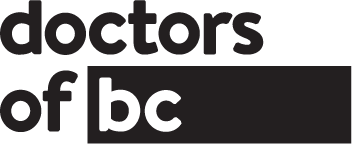 Fee InformationFee item is:Fee item is:Fee item is:Fee item is:Fee item is:Fee item is:Fee item is:Fee item is:  New    Split   (check ONE box only)  New    Split   (check ONE box only)  New    Split   (check ONE box only)  New    Split   (check ONE box only)  New    Split   (check ONE box only)  New    Split   (check ONE box only)  New    Split   (check ONE box only)  New    Split   (check ONE box only)  New    Split   (check ONE box only)  New    Split   (check ONE box only)  New    Split   (check ONE box only)  New    Split   (check ONE box only)  New    Split   (check ONE box only)  New    Split   (check ONE box only)  New    Split   (check ONE box only)  New    Split   (check ONE box only)  New    Split   (check ONE box only)1)    Full title of new or amended fee item for Printing in Guide2)    Billing Note(s) for Printing in Guide  3)    Source of Funding  New Fee Item FundingRevenue Neutral: Fee Code Deletion  Fee Reduction   Fee Item  Other (e.g., allocation):  New Fee Item FundingRevenue Neutral: Fee Code Deletion  Fee Reduction   Fee Item  Other (e.g., allocation):  New Fee Item FundingRevenue Neutral: Fee Code Deletion  Fee Reduction   Fee Item  Other (e.g., allocation):  New Fee Item FundingRevenue Neutral: Fee Code Deletion  Fee Reduction   Fee Item  Other (e.g., allocation):  New Fee Item FundingRevenue Neutral: Fee Code Deletion  Fee Reduction   Fee Item  Other (e.g., allocation):  New Fee Item FundingRevenue Neutral: Fee Code Deletion  Fee Reduction   Fee Item  Other (e.g., allocation):  New Fee Item FundingRevenue Neutral: Fee Code Deletion  Fee Reduction   Fee Item  Other (e.g., allocation):  New Fee Item FundingRevenue Neutral: Fee Code Deletion  Fee Reduction   Fee Item  Other (e.g., allocation):  New Fee Item FundingRevenue Neutral: Fee Code Deletion  Fee Reduction   Fee Item  Other (e.g., allocation):  New Fee Item FundingRevenue Neutral: Fee Code Deletion  Fee Reduction   Fee Item  Other (e.g., allocation):  New Fee Item FundingRevenue Neutral: Fee Code Deletion  Fee Reduction   Fee Item  Other (e.g., allocation):  New Fee Item FundingRevenue Neutral: Fee Code Deletion  Fee Reduction   Fee Item  Other (e.g., allocation):  New Fee Item FundingRevenue Neutral: Fee Code Deletion  Fee Reduction   Fee Item  Other (e.g., allocation):  New Fee Item FundingRevenue Neutral: Fee Code Deletion  Fee Reduction   Fee Item  Other (e.g., allocation):  New Fee Item FundingRevenue Neutral: Fee Code Deletion  Fee Reduction   Fee Item  Other (e.g., allocation):  New Fee Item FundingRevenue Neutral: Fee Code Deletion  Fee Reduction   Fee Item  Other (e.g., allocation):  New Fee Item FundingRevenue Neutral: Fee Code Deletion  Fee Reduction   Fee Item  Other (e.g., allocation):  New Fee Item FundingRevenue Neutral: Fee Code Deletion  Fee Reduction   Fee Item  Other (e.g., allocation): Rationale/Details:   Rationale/Details:   Rationale/Details:   Rationale/Details:   Rationale/Details:   4)    Brief Outline of Service  Document all steps of procedure from contact of patient to completion   5)     Provide details of efficacy of proposal compared to current standard of care (gold standard)Please provide health technology assessments or phase III clinical trials of prospective randomized clinical trials published in peer reviewed medical or surgical journals which demonstrate significant clinical benefit to patient using this new procedure, and medical certification that the new procedure is now an accepted standard of care.6)    Is this service specific to a particular diagnosis?
(e.g. for malignancy) Yes No Yes NoIf YES, please list diagnosis. If YES, please list diagnosis. If YES, please list diagnosis. If YES, please list diagnosis. If YES, please list diagnosis. If YES, please list diagnosis. If YES, please list diagnosis. If YES, please list diagnosis. If YES, please list diagnosis. If YES, please list diagnosis. If YES, please list diagnosis. If YES, please list diagnosis. If YES, please list diagnosis. If YES, please list diagnosis. If YES, please list diagnosis. If YES, please list diagnosis. If YES, please list diagnosis. If YES, please list diagnosis. If YES, please list diagnosis. If YES, please list diagnosis. 7)    Is this specialty restricted? Yes No Yes NoIf YES, which specialities may bill this item? If YES, which specialities may bill this item? If YES, which specialities may bill this item? If YES, which specialities may bill this item? If YES, which specialities may bill this item? If YES, which specialities may bill this item? If YES, which specialities may bill this item? If YES, which specialities may bill this item? If YES, which specialities may bill this item? If YES, which specialities may bill this item? If YES, which specialities may bill this item? If YES, which specialities may bill this item? If YES, which specialities may bill this item? If YES, which specialities may bill this item? If YES, which specialities may bill this item? If YES, which specialities may bill this item? If YES, which specialities may bill this item? If YES, which specialities may bill this item? If YES, which specialities may bill this item? Rationale for restriction:  Rationale for restriction:  Rationale for restriction:  Rationale for restriction:  Rationale for restriction:  Rationale for restriction:  Rationale for restriction:  Rationale for restriction:  Rationale for restriction:  Rationale for restriction:  Rationale for restriction:  Rationale for restriction:  Rationale for restriction:  Rationale for restriction:  Rationale for restriction:  Rationale for restriction:  Rationale for restriction:  Rationale for restriction:  Rationale for restriction:  Rationale for restriction:  Rationale for restriction:  Rationale for restriction:  Rationale for restriction:  Rationale for restriction:  Rationale for restriction:  8)    Does this service require special training or accreditation?  If YES, please describe.9)    Special equipment requiredPlease specify any special devices or equipment used or required for this service.  Is this devise supplied by the Health Authority?  10)  Services generally performed in association with this item. 
List procedures: List procedures: List procedures: List procedures: List procedures: List procedures: List procedures: List procedures: List procedures: List procedures: List procedures: List procedures: List procedures: List procedures: List procedures: List procedures: List procedures: List procedures: List procedures: List procedures: List procedures: List procedures: List procedures: List procedures: List procedures: Advise if the additional service is included in this fee or billable in addition.Advise if the additional service is included in this fee or billable in addition.Advise if the additional service is included in this fee or billable in addition.Advise if the additional service is included in this fee or billable in addition.Advise if the additional service is included in this fee or billable in addition.Advise if the additional service is included in this fee or billable in addition.Advise if the additional service is included in this fee or billable in addition.Advise if the additional service is included in this fee or billable in addition.Advise if the additional service is included in this fee or billable in addition.Advise if the additional service is included in this fee or billable in addition.Advise if the additional service is included in this fee or billable in addition.Advise if the additional service is included in this fee or billable in addition.Advise if the additional service is included in this fee or billable in addition.Advise if the additional service is included in this fee or billable in addition.Advise if the additional service is included in this fee or billable in addition.Advise if the additional service is included in this fee or billable in addition.Advise if the additional service is included in this fee or billable in addition.Advise if the additional service is included in this fee or billable in addition.Advise if the additional service is included in this fee or billable in addition.Advise if the additional service is included in this fee or billable in addition.Advise if the additional service is included in this fee or billable in addition.Advise if the additional service is included in this fee or billable in addition.Advise if the additional service is included in this fee or billable in addition.Advise if the additional service is included in this fee or billable in addition.Advise if the additional service is included in this fee or billable in addition.If billed in addition at what % (percent) should it be paid?       %If billed in addition at what % (percent) should it be paid?       %If billed in addition at what % (percent) should it be paid?       %If billed in addition at what % (percent) should it be paid?       %If billed in addition at what % (percent) should it be paid?       %If billed in addition at what % (percent) should it be paid?       %If billed in addition at what % (percent) should it be paid?       %If billed in addition at what % (percent) should it be paid?       %If billed in addition at what % (percent) should it be paid?       %If billed in addition at what % (percent) should it be paid?       %If billed in addition at what % (percent) should it be paid?       %If billed in addition at what % (percent) should it be paid?       %If billed in addition at what % (percent) should it be paid?       %If billed in addition at what % (percent) should it be paid?       %If billed in addition at what % (percent) should it be paid?       %If billed in addition at what % (percent) should it be paid?       %If billed in addition at what % (percent) should it be paid?       %If billed in addition at what % (percent) should it be paid?       %If billed in addition at what % (percent) should it be paid?       %If billed in addition at what % (percent) should it be paid?       %If billed in addition at what % (percent) should it be paid?       %If billed in addition at what % (percent) should it be paid?       %If billed in addition at what % (percent) should it be paid?       %If billed in addition at what % (percent) should it be paid?       %If billed in addition at what % (percent) should it be paid?       %11)   What fee item(s) would NOT be billable in conjunction with this fee item?12)   Is there a daily maximum number per patient of allowable services on this item? Yes     No Yes     No Yes     No Yes     No Yes     No Yes     No Yes     No Yes     No Yes     No Yes     No Yes     No Yes     No Yes     No Yes     No Yes     No Yes     No Yes     No Yes     No Yes     No Yes     No Yes     No Yes     No Yes     No Yes     No Yes     NoIf more than one, what are the numbers and rationale? If more than one, what are the numbers and rationale? If more than one, what are the numbers and rationale? If more than one, what are the numbers and rationale? If more than one, what are the numbers and rationale? If more than one, what are the numbers and rationale? If more than one, what are the numbers and rationale? If more than one, what are the numbers and rationale? If more than one, what are the numbers and rationale? If more than one, what are the numbers and rationale? If more than one, what are the numbers and rationale? If more than one, what are the numbers and rationale? If more than one, what are the numbers and rationale? If more than one, what are the numbers and rationale? If more than one, what are the numbers and rationale? If more than one, what are the numbers and rationale? If more than one, what are the numbers and rationale? If more than one, what are the numbers and rationale? If more than one, what are the numbers and rationale? If more than one, what are the numbers and rationale? If more than one, what are the numbers and rationale? If more than one, what are the numbers and rationale? If more than one, what are the numbers and rationale? If more than one, what are the numbers and rationale? If more than one, what are the numbers and rationale? 13)   Anticipated frequency of repeat services (e.g., every 3 months, every 6 months)14)   Will other physicians be involved in the provision of this service but bill a different fee item? Yes No Yes No Yes No Yes No Yes No Yes NoIf YES, what fee item(s) would be billed?      If YES, what fee item(s) would be billed?      If YES, what fee item(s) would be billed?      If YES, what fee item(s) would be billed?      If YES, what fee item(s) would be billed?      If YES, what fee item(s) would be billed?      If YES, what fee item(s) would be billed?      If YES, what fee item(s) would be billed?      If YES, what fee item(s) would be billed?      If YES, what fee item(s) would be billed?      If YES, what fee item(s) would be billed?      If YES, what fee item(s) would be billed?      If YES, what fee item(s) would be billed?      If YES, what fee item(s) would be billed?      If YES, please specify the speciality of the other physician that will be involved with the provision of this service:      If YES, please specify the speciality of the other physician that will be involved with the provision of this service:      If YES, please specify the speciality of the other physician that will be involved with the provision of this service:      If YES, please specify the speciality of the other physician that will be involved with the provision of this service:      If YES, please specify the speciality of the other physician that will be involved with the provision of this service:      If YES, please specify the speciality of the other physician that will be involved with the provision of this service:      If YES, please specify the speciality of the other physician that will be involved with the provision of this service:      If YES, please specify the speciality of the other physician that will be involved with the provision of this service:      If YES, please specify the speciality of the other physician that will be involved with the provision of this service:      If YES, please specify the speciality of the other physician that will be involved with the provision of this service:      If YES, please specify the speciality of the other physician that will be involved with the provision of this service:      If YES, please specify the speciality of the other physician that will be involved with the provision of this service:      If YES, please specify the speciality of the other physician that will be involved with the provision of this service:      If YES, please specify the speciality of the other physician that will be involved with the provision of this service:      If YES, please specify the speciality of the other physician that will be involved with the provision of this service:      If YES, please specify the speciality of the other physician that will be involved with the provision of this service:      If YES, please specify the speciality of the other physician that will be involved with the provision of this service:      If YES, please specify the speciality of the other physician that will be involved with the provision of this service:      If YES, please specify the speciality of the other physician that will be involved with the provision of this service:      If YES, please specify the speciality of the other physician that will be involved with the provision of this service:      If YES, please specify the speciality of the other physician that will be involved with the provision of this service:      If YES, please specify the speciality of the other physician that will be involved with the provision of this service:      If YES, please specify the speciality of the other physician that will be involved with the provision of this service:      If YES, please specify the speciality of the other physician that will be involved with the provision of this service:      If YES, please specify the speciality of the other physician that will be involved with the provision of this service:      15)   If this is an age specific fee, please state the ageAgeAgeAgeAgeAgeAgeExplanation if required.       Explanation if required.       Explanation if required.       Explanation if required.       Explanation if required.       Explanation if required.       Explanation if required.       Explanation if required.       Explanation if required.       Explanation if required.       Explanation if required.       Explanation if required.       Explanation if required.       Explanation if required.       16)   Is this a once in a lifetime fee? Yes No Yes No Yes No Yes No Yes No Yes No17)   If this is a gender specific fee, please indicate sex Male Female Male Female Male Female Male Female Male Female Male Female18) Is this eligible for a Telehealth equivalent fee item?   Yes No Yes No Yes No Yes No Yes No Yes No19)   Could this be done for cosmetic reasons? Yes No Yes No Yes No Yes No Yes No Yes No20)   Anticipated number of services per year in BC.  Please specify the epidemiology data used to arrive at your utilization estimates and the source of the data (e.g., Stats )No. of Services Per yearNo. of Services Per yearNo. of Services Per yearNo. of Services Per yearNo. of Services Per yearNo. of Services Per yearProvide details of calculation and rationale.  Provide details of calculation and rationale.  Provide details of calculation and rationale.  Provide details of calculation and rationale.  Provide details of calculation and rationale.  Provide details of calculation and rationale.  Provide details of calculation and rationale.  Provide details of calculation and rationale.  Provide details of calculation and rationale.  Provide details of calculation and rationale.  Provide details of calculation and rationale.  Provide details of calculation and rationale.  Provide details of calculation and rationale.  Provide details of calculation and rationale.  21)   Provide comparable services (i.e., list other fee items that compare in time, intensity and complexity to the new fee item AND an explanation of their relationship to the new fee item)22)   Average timeHoursMinutesMinutesMinutesMinutesMinutesMinutesMinutesMinutesMinutesMinutesMinutesMinutes23)   Is this a time-based fee (i.e., paid by amount of time)? Yes  No Yes  No Yes  No Yes  NoIf YES, specify time unit (e.g, per 15 minutes)  If YES, specify time unit (e.g, per 15 minutes)  If YES, specify time unit (e.g, per 15 minutes)  If YES, specify time unit (e.g, per 15 minutes)  If YES, specify time unit (e.g, per 15 minutes)  If YES, specify time unit (e.g, per 15 minutes)  If YES, specify time unit (e.g, per 15 minutes)  If YES, specify time unit (e.g, per 15 minutes)  If YES, specify time unit (e.g, per 15 minutes)  If YES, specify time unit (e.g, per 15 minutes)  If YES, specify time unit (e.g, per 15 minutes)  If YES, specify time unit (e.g, per 15 minutes)  If YES, specify time unit (e.g, per 15 minutes)  If YES, specify time unit (e.g, per 15 minutes)  If YES, specify time unit (e.g, per 15 minutes)  If YES, specify time unit (e.g, per 15 minutes)  24)   Current billing of serviceAre these services currently billed under existing fee item(s)?   Yes   No Are these services currently billed under existing fee item(s)?   Yes   No Are these services currently billed under existing fee item(s)?   Yes   No Are these services currently billed under existing fee item(s)?   Yes   No Are these services currently billed under existing fee item(s)?   Yes   No Are these services currently billed under existing fee item(s)?   Yes   No Are these services currently billed under existing fee item(s)?   Yes   No Are these services currently billed under existing fee item(s)?   Yes   No Are these services currently billed under existing fee item(s)?   Yes   No Are these services currently billed under existing fee item(s)?   Yes   No Are these services currently billed under existing fee item(s)?   Yes   No Are these services currently billed under existing fee item(s)?   Yes   No Are these services currently billed under existing fee item(s)?   Yes   No Are these services currently billed under existing fee item(s)?   Yes   No Are these services currently billed under existing fee item(s)?   Yes   No Are these services currently billed under existing fee item(s)?   Yes   No Are these services currently billed under existing fee item(s)?   Yes   No Are these services currently billed under existing fee item(s)?   Yes   No Are these services currently billed under existing fee item(s)?   Yes   No Are these services currently billed under existing fee item(s)?   Yes   No Are these services currently billed under existing fee item(s)?   Yes   No Are these services currently billed under existing fee item(s)?   Yes   No Are these services currently billed under existing fee item(s)?   Yes   No Are these services currently billed under existing fee item(s)?   Yes   No Are these services currently billed under existing fee item(s)?   Yes   No If YES:  List all fee item(s) it is being billed under and provide the percentage of services (or estimated # of services) billed under each of the fee items listed:If YES:  List all fee item(s) it is being billed under and provide the percentage of services (or estimated # of services) billed under each of the fee items listed:If YES:  List all fee item(s) it is being billed under and provide the percentage of services (or estimated # of services) billed under each of the fee items listed:If YES:  List all fee item(s) it is being billed under and provide the percentage of services (or estimated # of services) billed under each of the fee items listed:If YES:  List all fee item(s) it is being billed under and provide the percentage of services (or estimated # of services) billed under each of the fee items listed:If YES:  List all fee item(s) it is being billed under and provide the percentage of services (or estimated # of services) billed under each of the fee items listed:If YES:  List all fee item(s) it is being billed under and provide the percentage of services (or estimated # of services) billed under each of the fee items listed:If YES:  List all fee item(s) it is being billed under and provide the percentage of services (or estimated # of services) billed under each of the fee items listed:If YES:  List all fee item(s) it is being billed under and provide the percentage of services (or estimated # of services) billed under each of the fee items listed:If YES:  List all fee item(s) it is being billed under and provide the percentage of services (or estimated # of services) billed under each of the fee items listed:If YES:  List all fee item(s) it is being billed under and provide the percentage of services (or estimated # of services) billed under each of the fee items listed:If YES:  List all fee item(s) it is being billed under and provide the percentage of services (or estimated # of services) billed under each of the fee items listed:If YES:  List all fee item(s) it is being billed under and provide the percentage of services (or estimated # of services) billed under each of the fee items listed:If YES:  List all fee item(s) it is being billed under and provide the percentage of services (or estimated # of services) billed under each of the fee items listed:If YES:  List all fee item(s) it is being billed under and provide the percentage of services (or estimated # of services) billed under each of the fee items listed:If YES:  List all fee item(s) it is being billed under and provide the percentage of services (or estimated # of services) billed under each of the fee items listed:If YES:  List all fee item(s) it is being billed under and provide the percentage of services (or estimated # of services) billed under each of the fee items listed:If YES:  List all fee item(s) it is being billed under and provide the percentage of services (or estimated # of services) billed under each of the fee items listed:If YES:  List all fee item(s) it is being billed under and provide the percentage of services (or estimated # of services) billed under each of the fee items listed:If YES:  List all fee item(s) it is being billed under and provide the percentage of services (or estimated # of services) billed under each of the fee items listed:If YES:  List all fee item(s) it is being billed under and provide the percentage of services (or estimated # of services) billed under each of the fee items listed:If YES:  List all fee item(s) it is being billed under and provide the percentage of services (or estimated # of services) billed under each of the fee items listed:If YES:  List all fee item(s) it is being billed under and provide the percentage of services (or estimated # of services) billed under each of the fee items listed:If YES:  List all fee item(s) it is being billed under and provide the percentage of services (or estimated # of services) billed under each of the fee items listed:If YES:  List all fee item(s) it is being billed under and provide the percentage of services (or estimated # of services) billed under each of the fee items listed:If YES:  List all fee item(s) it is being billed under and provide the percentage of services (or estimated # of services) billed under each of the fee items listed:ExistingFee CodeExistingFee CodeExistingFee CodeExistingFee CodeExistingFee CodeExistingFee CodeExistingFee CodeExistingFee CodeExistingFee CodeExistingFee CodeExistingFee CodeExistingFee CodeExistingFee CodeExistingFee Code% or Volume Estimate% or Volume Estimate% or Volume EstimateExistingFee CodeExistingFee CodeExistingFee CodeExistingFee Code% or Volume Estimate% or Volume EstimatePlease list any fee item(s) that are to be deleted:   Please list any fee item(s) that are to be deleted:   Please list any fee item(s) that are to be deleted:   Please list any fee item(s) that are to be deleted:   Please list any fee item(s) that are to be deleted:   Please list any fee item(s) that are to be deleted:   Please list any fee item(s) that are to be deleted:   Please list any fee item(s) that are to be deleted:   Please list any fee item(s) that are to be deleted:   Please list any fee item(s) that are to be deleted:   Please list any fee item(s) that are to be deleted:   Please list any fee item(s) that are to be deleted:   Please list any fee item(s) that are to be deleted:   Please list any fee item(s) that are to be deleted:   Please list any fee item(s) that are to be deleted:   Please list any fee item(s) that are to be deleted:   Please list any fee item(s) that are to be deleted:   Please list any fee item(s) that are to be deleted:   Please list any fee item(s) that are to be deleted:   Please list any fee item(s) that are to be deleted:   Please list any fee item(s) that are to be deleted:   Please list any fee item(s) that are to be deleted:   Please list any fee item(s) that are to be deleted:   Please list any fee item(s) that are to be deleted:   Please list any fee item(s) that are to be deleted:   25)   Is this service done primarily on an elective or emergent basis? Elective        Emergent Elective        Emergent Elective        Emergent Elective        Emergent Elective        Emergent Elective        Emergent Elective        Emergent Elective        Emergent Elective        Emergent Elective        Emergent Elective        Emergent Elective        Emergent Elective        Emergent Elective        Emergent Elective        Emergent Elective        Emergent Elective        Emergent Elective        Emergent Elective        Emergent Elective        Emergent Elective        Emergent Elective        Emergent Elective        Emergent Elective        Emergent Elective        Emergent26)   Patient Risk Factor  Low Moderate Complex Low Moderate Complex Low Moderate Complex Low Moderate Complex Low Moderate Complex Low Moderate Complex Low Moderate ComplexSelect ONE option from the left and explainSelect ONE option from the left and explainSelect ONE option from the left and explainSelect ONE option from the left and explainSelect ONE option from the left and explainSelect ONE option from the left and explainSelect ONE option from the left and explainSelect ONE option from the left and explainSelect ONE option from the left and explainSelect ONE option from the left and explainSelect ONE option from the left and explainSelect ONE option from the left and explain27)   Technical Difficulty   Low Moderate Complex Low Moderate Complex Low Moderate Complex Low Moderate Complex Low Moderate Complex Low Moderate Complex Low Moderate ComplexSelect ONE option from the left and explain.          Select ONE option from the left and explain.          Select ONE option from the left and explain.          Select ONE option from the left and explain.          Select ONE option from the left and explain.          Select ONE option from the left and explain.          Select ONE option from the left and explain.          Select ONE option from the left and explain.          Select ONE option from the left and explain.          Select ONE option from the left and explain.          Select ONE option from the left and explain.          28)   Is an Anesthetic required for this service? Yes No Yes No Yes No Yes No Yes No Yes No Yes NoType of anesthesia (e.g., general, local, regional, conscious sedation)        Type of anesthesia (e.g., general, local, regional, conscious sedation)        Type of anesthesia (e.g., general, local, regional, conscious sedation)        Type of anesthesia (e.g., general, local, regional, conscious sedation)        Type of anesthesia (e.g., general, local, regional, conscious sedation)        Type of anesthesia (e.g., general, local, regional, conscious sedation)        Type of anesthesia (e.g., general, local, regional, conscious sedation)        Type of anesthesia (e.g., general, local, regional, conscious sedation)        Type of anesthesia (e.g., general, local, regional, conscious sedation)        Type of anesthesia (e.g., general, local, regional, conscious sedation)        Type of anesthesia (e.g., general, local, regional, conscious sedation)        Type of anesthesia (e.g., general, local, regional, conscious sedation)        Type of anesthesia (e.g., general, local, regional, conscious sedation)        Who will provide the anesthesia?        Who will provide the anesthesia?        Who will provide the anesthesia?        Who will provide the anesthesia?        Who will provide the anesthesia?        Who will provide the anesthesia?        Who will provide the anesthesia?        Who will provide the anesthesia?        Who will provide the anesthesia?        Who will provide the anesthesia?        Who will provide the anesthesia?        Who will provide the anesthesia?        Who will provide the anesthesia?        Who will provide the anesthesia?        Who will provide the anesthesia?        Who will provide the anesthesia?        Who will provide the anesthesia?        Who will provide the anesthesia?        Who will provide the anesthesia?        Who will provide the anesthesia?        Who will provide the anesthesia?        Who will provide the anesthesia?        Who will provide the anesthesia?        Who will provide the anesthesia?        Who will provide the anesthesia?        29)   How is clinical suitability determined?30)   Recommended MSP Fee:Total Fee$      Total Fee$      Total Fee$      Total Fee$      Total Fee$      Total Fee$      Total Fee$      Total Fee$      Total Fee$      Total Fee$      Total Fee$      Total Fee$      Total Fee$      Total Fee$      Total Fee$      Professional Fee $      Professional Fee $      Professional Fee $      Professional Fee $      Professional Fee $      Technical Fee$      Technical Fee$      Technical Fee$      31)   Recommended Doctors of BC (BCMA) fee:$      $      $      $      $      $      $      $      $      $      Submission and Approval	Submission and Approval	Section Submitted by Section Submitted by Please attach minutes from your Executive MeetingPlease attach minutes from your Executive Meeting(Please print)(Please print)Approved by the following Sectional President or Chair  Approved by the following Sectional President or Chair  (Please print)SignaturemmddyyyySection of Anesthesiology	Recommended anesthesia procedural unit: 
(if greater than 0 explain)SignatureSignaturemmddyyyyRequesting Physician Contact Information	Name:      Mailing Address:      Mailing Address:      Mailing Address:      Mailing Address:      Mailing Address:      Please provide contact information of the physician most appropriate to answer questions regarding this proposalPhone:      Cell:      Email:      Email:      Email:      Email:      Email:      